________________________________________________________________________________ Microsoft Teams meeting Join on your computer, mobile app or room device Click here to join the meeting Meeting ID: 364 835 712 320 
Passcode: 3YypEh Download Teams | Join on the webOr call in (audio only) +44 20 7660 6032,,780090850#   United Kingdom, London Phone Conference ID: 780 090 850# Find a local number | Reset PIN Learn More | Meeting options | Legal 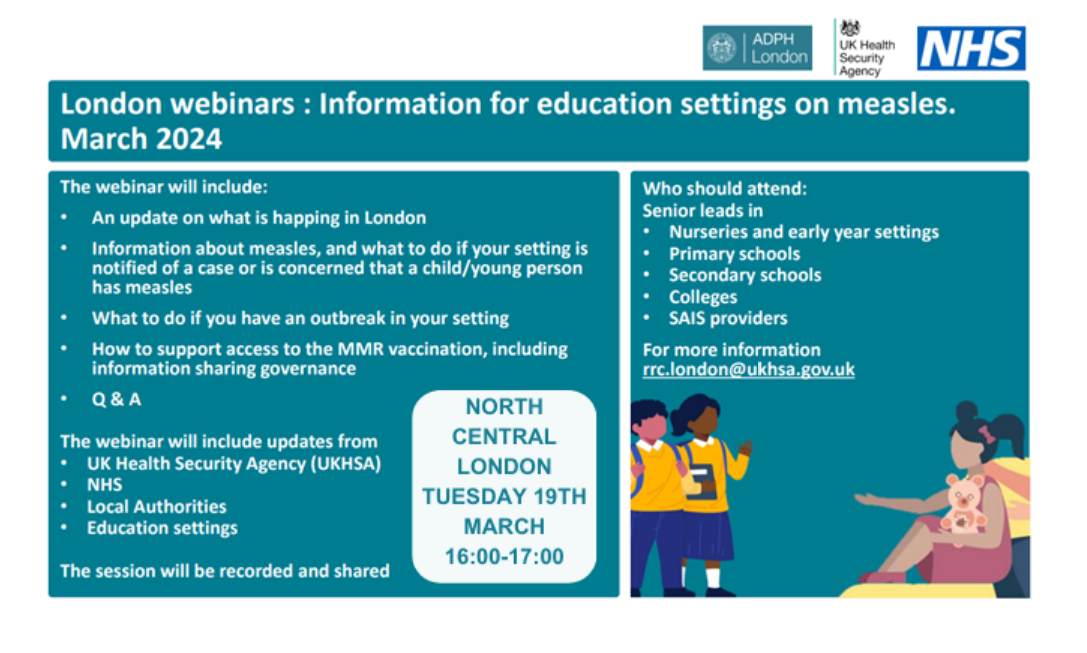 